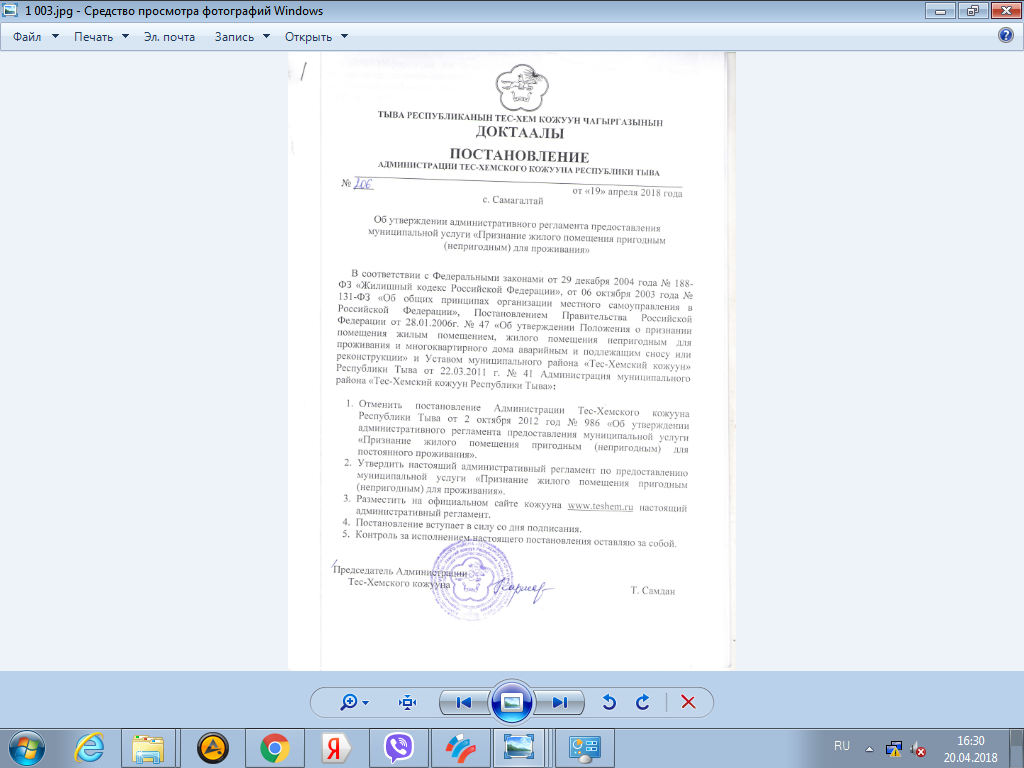 УТВЕРЖДЕН Постановлением администрации Тес-Хемского района Республики Тыва от «19» апреля 2018 г. № 206Административный регламентпредоставления муниципальной услуги «Признание жилого помещения пригодным (непригодным) для проживания»1. Настоящий административный регламент предоставления муниципальной услуги (далее – Регламент) «Признание жилого помещения пригодным (непригодным) для проживания» (далее - Административный регламент), разработан в целях повышения качества оказания и доступности муниципальных услуг. 1.2. Получатели услуги: физические лица, юридические лица (далее - заявитель). 1.3. Муниципальная услуга предоставляется администрацией Тес-Хемского кожууна Республики Тыва (далее – Администрация). Исполнитель муниципальной услуги – уполномоченное лицо - отдел по жизнеобеспечению, строительства и архитектуры Тес-Хемского кожууна. (далее –отдел).1.3.1. Место нахождение Администрации: РФ, Республика Тыва, Тес-Хемский район, с. Самагалтай, ул. А.Ч. Кунаа, д.58. График работы: понедельник – пятница: с 9 00 до 18 00, обед: с 1300 до 14 00, суббота, воскресенье: выходные дни.  Справочный телефон: 8 (39438) 2-11-75. График приема: Понедельник, вторник - прием и выдача заявлений, Среда – выездной день, Четверг, пятница – обработка заявлений и документов 1.3.2. Адрес официального сайта муниципального района в информационно-телекоммуникационной сети «Интернет» (далее – сеть «Интернет»): (http:// teshem.ru) 1.3.3. Информация и получения муниципальной услуги может быть получена: - посредством информационных стендов, содержащих визуальную и текстовую информацию о муниципальной услуге, расположенных в помещениях Администрации, для работы с заявителями; - на Портале государственных и муниципальных услуг Республики Тыва (http://gosuslugi.tuva.ru/); - на Едином портале государственных и муниципальных услуг (функций) (http:// www.gosuslugi.ru/); - при устном обращении - лично или по телефону; -при письменном обращении – на бумажном носителе по почте, в электронной форме по электронной почте admin_teshem@mail.ru. - через государственное автономное учреждение «Многофункциональный центр предоставления государственных и муниципальных услуг на территории Республики Тыва» территориального отдела № 10 (далее МФЦ). Место нахождения МФЦ: Республика Тыва, Тес-Хемский район, с. Самагалтай, ул. А.Ч. Кунаа д. 58, 1 этаж. График работы МФЦ: понедельник - пятница с 09:00 до 18:00; суббота: с 10:00 до 14:00. Адрес сайта и электронной почты: http://tes-hem@mfcrt.ru, e-mail: mfcrt@mail.ru1.3.4. Информация по вопросам предоставления муниципальной услуги размещается специалистом на официальном сайте муниципального района и на информационных стендах в помещениях Администрации для работы с заявителями. 1.4. Требования к парковочным местам. На территории, прилегающей к зданию администрации района, оборудуются места для парковки автотранспортных средств. Доступ заявителя к парковочным местам является бесплатным. 1.5. Требования к оформлению входа в здание. Центральный вход в здание администрации района должен быть оборудован: - вывеской с полным наименованием администрации района; - пандусами, специальными ограждениями и перилами, обеспечивающие беспрепятственное передвижение и разворот инвалидных колясок. 1.6. Требования к присутственным местам. - Прием документов для получения муниципальной услуги осуществляется в приемной администрации района (присутственное место). - Присутственное место включает места ожидания, информирования и приема заявлений. 1.7. Требования к местам ожидания могут быть оборудованы стульями, креслами. Количество мест ожидания должно быть не менее трех. Столы для обслуживания инвалидов должны быть размещены в стороне от входа с учетом беспрепятственного подъезда и поворота колясок. Глухонемым, инвалидам по зрению и другим гражданам с ограниченными физическими возможностями при необходимости оказывается соответствующая помощь, а также оснащение здания знаками, выполненными азбукой Брайля и в легко читаемой и понятной форме, предоставление различных видов услуг помощников и посредников, в том числе проводников, чтецов и профессиональных сурдопереводчиков, для облегчения доступности зданий и других объектов, открытых для населения». Максимальный срок ожидания в очереди при подаче запроса о предоставлении муниципальной услуги и при получении результата предоставления услуг: - Подача заявления на получение муниципальной услуги при наличии очереди - не более 15 минут. - При получении результата предоставления муниципальной услуги максимальный срок ожидания в очереди не должен превышать 30 минут. 1.8. Требования к местам приема заявителей. Рабочие места специалистов, принимающих и рассматривающих заявления и документы, должны быть оборудованы персональными компьютером с возможностью доступа к необходимым информационным базам данных, печатающим и сканирующим устройством. 1.9. Показателями доступности и качества предоставления муниципальной услуги являются: 1) соблюдение сроков приема и рассмотрения документов; 2) соблюдение срока получения результата муниципальной услуги; 3) наличие прецедентов (обоснованных жалоб) на нарушение 2. Стандарт предоставления муниципальной услуги3. Административные процедуры3.1. Предоставление муниципальной услуги включает в себя следующие административные процедуры:1) прием заявления и представленных документов;2) рассмотрение заявления и представленных документов, обследование помещения межведомственной комиссией;3) подготовка акта осмотра и заключения комиссии;4) принятие постановления о признании или об отказе в признании жилых помещений пригодными (непригодными) для постоянного проживания.5) регистрация и выдача документов.3.2. Прием заявления и представленных документов.3.2.1. Основанием для начала предоставления муниципальной услуги является обращение заявителя (подача заявления) в администрацию Тес-Хемского кожууна Республики Тыва о признании жилого помещения пригодным (непригодным) для постоянного проживания, с комплектом документов, указанных в п.2.4.  настоящего Административного регламента.3.2.2. Специалист администрации Тес-Хемского кожууна Республики Тыва, ответственный за прием документов:1) в случае личного обращения заявителя устанавливает предмет обращения, устанавливает личность заявителя, в том числе проверяет документ, удостоверяющий личность;2) проверяет полномочия заявителя;3) проверяет наличие всех необходимых документов, исходя из соответствующего перечня документов, для предоставления  муниципальной услуги;4) проверяет соответствие представленных документов, удостоверяясь в том, что:- в заявлении и приложенных документах нет подчисток, приписок, зачеркнутых слов и иных не оговоренных в них исправлений, серьезных повреждений, не позволяющих однозначно истолковать их содержание;- документы в установленных законодательством случаях нотариально удостоверены, скреплены печатями, имеют надлежащие подписи сторон или определенных законодательством должностных лиц;- тексты документов написаны разборчиво, наименования юридических лиц – без сокращения, с указанием их мест нахождения;- фамилии, имена и отчества физических лиц, адреса их мест жительства написаны полностью;- документы не исполнены карандашом.5) сличает представленные экземпляры оригиналов и копий документов друг с другом;6) при отсутствии у заявителя заполненного заявления или неправильном его заполнении оказывает содействие в его заполнении;7) при установлении фактов отсутствия необходимых документов, несоответствия представленных документов указанным требованиям, уведомляет заявителя о наличии препятствий для дальнейшего приёма, объясняет заявителю содержание выявленных недостатков в представленных документах и предлагает принять меры по их устранению;Если имеются основания для препятствий в предоставлении муниципальной услуги, в том числе отсутствие необходимых документов, заявитель имеет право забрать заявление и поданные документы.3.2.3. Максимальный срок выполнения действия составляет 20 минут на каждого заявителя.3.3. По результатам проверки документов специалист администрации Тес-Хемского кожууна Республики Тыва, ответственный за прием документов и подготовку проекта постановления, направляет заявление и приложенные к нему документы на рассмотрение в межведомственную комиссию при администрации Тес-Хемского кожууна Республики Тыва по признанию жилых помещений пригодными (непригодными) для постоянного проживания (далее – Комиссия). Комиссия проводит обследование жилого помещения, составляется акт обследования  (приложение № 2) и заключение Комиссии (приложение № 3).3.4. Заключение Комиссии должно быть принято не позднее, чем через 30 календарных дней со дня поступления документов в комиссию. Комиссия в течение 3 дней с момента осмотра и подписания акта обследования направляет оформленное заключение в администрацию Тес-Хемского кожууна Республики Тыва.3.5. По результатам представленного Комиссией акта обследования и заключения, специалист администрации Тес-Хемского кожууна Республики Тыва, ответственный подготовку проекта постановления готовит проект постановления и направляет его для подписания главе администрации Тес-Хемского кожууна Республики Тыва.3.6. Специалист, ответственный за подготовку проекта постановления, выдает заявителю (уполномоченному им лицу на получение документов) один экземпляр постановления, акт обследования и заключение комиссии при предъявлении документа, удостоверяющего личность (паспорт), либо может быть направлено почтой в зависимости от способа доставки, указанного заявителем в заявлении.3.7. Второй экземпляр постановления с приложением копий документов, представленных заявителем, остается в деле принятых документов и хранится в архиве администрации Тес-Хемского кожууна Республики Тыва.3.8. Время выдачи заявителю решения и документов не должно превышать 15 минут.3.9. Принятые администрацией Тес-Хемского кожууна Республики Тыва постановления регистрируются в журнале регистрации постановлений.4. Формы контроля за исполнением административного регламента4.1. Контроль за полнотой и качеством предоставления муниципальной услуги включает в себя выявление и устранение нарушений прав заявителей, проведение проверок соблюдения процедур предоставления муниципальной услуги, подготовку решений на действия (бездействие) должностного лица органа местного самоуправления. Формами контроля за соблюдением исполнения административных процедур являются:1) проверка и согласование проектов документов по предоставлению муниципальной услуги. Результатом проверки является визирование проектов;2) проводимые в установленном порядке проверки ведения делопроизводства;3) проведение в установленном порядке контрольных проверок соблюдения процедур предоставления муниципальной услуги.    Контрольные проверки могут быть плановыми (осуществляться на основании полугодовых или годовых планов работы органа местного самоуправления) и внеплановыми (на основании жалоб заявителя). При проведении проверок могут рассматриваться все вопросы, связанные с предоставлением муниципальной услуги (комплексные проверки), или по конкретному обращению заявителя. В целях осуществления контроля за совершением действий при предоставлении муниципальной услуги и принятии решений председателя Администрации представляются справки о результатах предоставления муниципальной услуги.4.2. Текущий контроль за соблюдением последовательности действий, определенных административными процедурами по предоставлению муниципальной услуги, осуществляется курирующим заместителем председателя Администрации, ответственным за организацию работы по предоставлению муниципальной услуги.4.3. Перечень должностных лиц, осуществляющих текущий контроль, устанавливается положениями о структурных подразделениях органа местного самоуправления и должностными регламентами. По результатам проведенных проверок в случае выявления нарушений прав заявителей виновные лица привлекаются к ответственности в соответствии с законодательством Российской Федерации.4.4. Председатель органа местного самоуправления несет ответственность за несвоевременное рассмотрение обращений заявителей. Курирующий заместитель председателя Администрации несет ответственность за несвоевременное и (или) ненадлежащее выполнение административных действий, указанных в разделе 3 настоящего Регламента. Должностное лицо за решения и действия (бездействие), принимаемые (осуществляемые) в ходе предоставления муниципальной услуги, несут ответственность в установленном Законом порядке.5. Досудебный (внесудебный) порядок обжалования решений и действий (бездействия) органов, предоставляющих муниципальную услугу, а также их должностных лиц, муниципальных служащих5.1. Получатели муниципальной услуги имеют право на обжалование в досудебном порядке действий (бездействия) сотрудников Администрации, участвующих в предоставлении муниципальной услуги.Заявитель может обратиться с жалобой, в том числе в следующих случаях:1) нарушение срока регистрации запроса заявителя о предоставлении муниципальной услуги;2) нарушение срока предоставления муниципальной услуги;3) требование у заявителя документов, не предусмотренных нормативными правовыми актами Российской Федерации, Республики Тыва, Тес-Хемского кожууна муниципального района для предоставления муниципальной услуги;4) отказ в приеме документов, предоставление которых предусмотрено нормативными правовыми актами Российской Федерации, Республики Тыва, муниципального района Тес-Хемский кожуун для предоставления муниципальной услуги, у заявителя;5) отказ в предоставлении муниципальной услуги, если основания отказа не предусмотрены федеральными законами и принятыми в соответствии с ними иными нормативными правовыми актами Российской Федерации, Республики Тыва, муниципального района Тес -Хемский кожуун;6) затребование от заявителя при предоставлении муниципальной услуги платы, не предусмотренной нормативными правовыми актами Российской Федерации, Республики Тыва, муниципального района Тес -Хемского кожууна;7) отказ Администрации, должностного лица Администрации, в исправлении допущенных опечаток и ошибок в выданных в результате предоставления муниципальной услуги документах либо нарушение установленного срока таких исправлений.5.2. Жалоба подается в письменной форме на бумажном носителе или в электронной форме. Жалоба может быть направлена по почте, через МФЦ, с использованием информационно-телекоммуникационной сети «Интернет», официального сайта муниципального района Тес-Хемского кожууна (http://teshem.ru), Единого портала государственных и муниципальных услуг (http://www.gosuslugi.ru/), а также может быть принята при личном приеме заявителя.5.3. Срок рассмотрения жалобы - в течение пятнадцати рабочих дней со дня ее регистрации. В случае обжалования отказа органа, предоставляющего муниципальную услугу, должностного лица органа, предоставляющего муниципальную услугу, в приеме документов у заявителя либо в исправлении допущенных опечаток и ошибок или в случае обжалования нарушения установленного срока таких исправлений - в течение пяти рабочих дней со дня ее регистрации.5.4. Жалоба должна содержать следующую информацию:1) наименование органа, предоставляющего услугу, должностного лица органа, предоставляющего услугу, или муниципального служащего, решения и действия (бездействие) которых обжалуются;2) фамилию, имя, отчество (последнее - при наличии), сведения о месте жительства заявителя - физического лица либо наименование, сведения о месте нахождения заявителя - юридического лица, а также номер (номера) контактного телефона, адрес (адреса) электронной почты (при наличии) и почтовый адрес, по которым должен быть направлен ответ заявителю;3) сведения об обжалуемых решениях и действиях (бездействии) органа, предоставляющего муниципальную услугу, должностного лица органа, предоставляющего муниципальную услугу, или муниципального служащего;4) доводы, на основании которых заявитель не согласен с решением и действием (бездействием) органа, предоставляющего услугу, должностного лица органа, предоставляющего услугу, или муниципального служащего.5.5. К жалобе могут быть приложены копии документов, подтверждающих изложенные в жалобе обстоятельства. В таком случае в жалобе приводится перечень прилагаемых к ней документов.5.6. Жалоба подписывается подавшим ее получателем муниципальной услуги.5.7. По результатам рассмотрения жалобы руководитель Администрации (глава муниципального района) принимает одно из следующих решений:1) удовлетворяет жалобу, в том числе в форме отмены принятого решения, исправления, допущенных органом, предоставляющим услугу, опечаток и ошибок в выданных в результате предоставления услуги документах, возврата заявителю денежных средств, взимание которых не предусмотрено нормативными правовыми актами Российской Федерации, нормативными правовыми актами Республики Тыва, а также в иных формах;2) отказывает в удовлетворении жалобы.Не позднее дня, следующего за днем принятия решения, указанного в пункте 5.7 настоящего Регламента, заявителю в письменной форме и по желанию заявителя в электронной форме направляется мотивированный ответ о результатах рассмотрения жалобы.Приложение № 1__________________________________________________от________________________________________________                                                              (Ф.И.О. для физических лиц, полное наименование                                               организации – для юридических лиц)ПО ДОВ.______________________________________Адрес проживания________________________________________________________________________Паспортные данные____________________________(серия, номер, когда и кем выдан)_____________________________________________Телефон______________________________________З А Я В Л Е Н И ЕПрошу признать жилое помещение______________________________________ расположенное по адресу: __________________________________________________________________________________________________________________пригодным (непригодным) для проживанияПриложение:1._________________________________________________________________2.__________________________________________________________________3.______________________________________________________________   4.___________________________________________________________________5.___________________________________________________________________Документы сдал:   _____________________(подпись)“___”_________________20___ г.Документы принял:____________________(подпись)“___”__________________20___ гПриложение № 2Заключениеоб оценке соответствия помещения (многоквартирного дома) требованиям, установленным в Положении о признании помещения жилым помещением, жилого помещения непригодным для проживания и многоквартирного дома аварийным и подлежащим сносу или реконструкцииN ________________________(дата)__________________________________________________________________(месторасположение помещения, в том числе наименованиянаселенного пункта и улицы, номера дома и квартиры)Межведомственная            комиссия,              назначенная_________________________________________________________________,(кем назначена, наименование федерального органа исполнительной власти, органа исполнительной власти субъекта Российской Федерации, органа местного самоуправления, дата, номер решения о созыве комиссии)в составе председателя _________________________________________________________________________________________________________________________________________(ф.и.о., занимаемая должность и место работы) и членов комиссии ________________________________________________________________________________(ф.и.о., занимаемая должность и место работы) при участии приглашенных экспертов ________________________________________________________________________________(ф.и.о., занимаемая должность и место работы) и приглашенного собственника помещения или уполномоченного им лица________________________________________________________________________________(ф.и.о., занимаемая должность и место работы) по результатам рассмотренных документов ________________________________________________________________________________ (приводится перечень документов)и   на основании акта межведомственной комиссии, составленного по результатам обследования, __________________________________________________________________________________________________________________________________________________ (приводится заключение, взятое из акта обследования (в случае проведения обследования), или указывается, что на основании решения межведомственной комиссии обследование не проводилось) приняла заключение о _______________________________________________________________________________________________________________________________________________________________.(приводится обоснование принятого межведомственной комиссией заключения об оценке соответствия помещения(многоквартирного дома) требованиям, установленным в Положении о признании помещения жилым помещением, жилого помещения непригодным для проживания и многоквартирного дома аварийным и подлежащим сносу или реконструкции)Приложение к заключению:а) перечень рассмотренных документов;б) акт обследования помещения (в случае проведения обследования);в) перечень   других   материалов,   запрошенных  межведомственной комиссией;г) особое мнение членов межведомственной комиссии:_________________________________________________________________.Председатель межведомственной комиссии_____________________         ________________________________(подпись)                              (ф.и.о.)Члены межведомственной комиссии_____________________         ________________________________(подпись)                               (ф.и.о.)_____________________         ________________________________(подпись)                               (ф.и.о.)Приложение N 3                              АКТ                     обследования помещенияN ________________________        (дата)__________________________________________________________________      (месторасположение помещения, в том числе наименования        населенного пункта и улицы, номера дома и квартиры)    Межведомственная            комиссия,         назначенная_______________________________________________________________________________,(кем назначена, наименование федерального органа исполнительной власти, органа исполнительной власти субъекта Российской Федерации, органа местного самоуправления, дата, номер решения о созыве комиссии)в составе председателя _________________________________________________________                             (ф.и.о., занимаемая должность и место работы)и членов комиссии ______________________________________________________________(ф.и.о., занимаемая должность и место работы) при участии приглашенных экспертов__________________________________________________________________(ф.и.о., занимаемая должность и место работы) и приглашенного собственника помещения или уполномоченного им лица________________________________________________________________________________________________________________________________________________________________(ф.и.о., занимаемая должность и место работы)произвела обследование помещения по заявлению ________________________________________________________________________________  (реквизиты заявителя: ф.и.о. и адрес - для физического лица, наименование организации и занимаемая должность -для юридического лица)и составила настоящий акт обследования помещения ______________________________________________________________________________________________________________. (адрес, принадлежность помещения, кадастровый номер, год ввода в эксплуатацию)    Краткое описание состояния жилого помещения, инженерных систем здания,   оборудования   и   механизмов   и   прилегающей к зданию территории _______________________________________________________________________________________________________________________________________________________________________________________________________________________________________________.    Сведения   о   несоответствиях    установленным    требованиям с        указанием фактических   значений показателя или описанием конкретного несоответствия ________________________________________________________________________________________________________________________________________________________________________________________________________________________________.    Оценка результатов проведенного   инструментального контроля идругих видов контроля и исследований __________________________________________________________________________________________________________________________.(кем проведен контроль (испытание), по каким показателям, какие фактические значения получены)    Рекомендации  межведомственной комиссии и  предлагаемые  меры, которые   необходимо   принять   для обеспечения  безопасности или создания нормальных условий для постоянного проживания ____________________________________________________________________________________________________________________________.    Заключение    межведомственной    комиссии    по   результатамобследования помещения ________________________________________________________________________________________________________________________________________.    Приложение к акту:а) результаты инструментального контроля;б) результаты лабораторных испытаний;в) результаты исследований;г) заключения       экспертов     проектно-изыскательских    и специализированных организаций;д) другие материалы по решению межведомственной комиссии.Председатель межведомственной комиссии    _____________________         ________________________________         (подпись)                           (ф.и.о.)Члены межведомственной комиссии    _____________________         ________________________________         (подпись)                           (ф.и.о.Приложение №4БЛОК-СХЕМАпредоставления муниципальной услуги «Признание жилого помещенияпригодными (непригодными) для постоянного проживания»Наименование требования к стандарту предоставления муниципальной услуги Содержание требований к стандарту2.1. Описание результата предоставления муниципальной услуги. -выдача решение о признание жилого помещения пригодным (непригодным) для проживания;-отказ о признание жилого помещения пригодным (непригодным) для проживания;2.2. Срок предоставления муниципальной услуги. 30 дней 2.3. Перечень нормативных правовых актов, регулирующих отношения, возникающие в связи с предоставлением муниципальной услуги. ФЗ «Об общих принципах организации местного самоуправления в Российской Федерации» (Собрание законодательства Российской Федерации, 06.10.2003, № 40, ст. 3822; Парламентская газета, № 186, 08.10.2003; Российская газета, № 202, 08.10.2003); Федеральным законом от 27.07.2010 г. № 210-ФЗ «Об организации предоставления государственных и муниципальных услуг» (Российская газета от 30.07.2010 г. №168, Собрание законодательства Российской Федерации от 02.08.2010 № 31 ст. 4179, с последующими изменениями); Федеральным законом от 06.04.2011 № 63-ФЗ «Об электронной подписи» (Парламентская газета, № 17, 08-14.04.2011; Российская газета, № 75, 08.04.2011; Собрание законодательства Российской Федерации, 11.04.2011, № 15, ст. 2036); Федеральным законом от 02.05.2006 № 59-ФЗ «О порядке рассмотрения обращений граждан Российской Федерации» (Российская газета, № 95, 05.05.2006; Собрание законодательства Российской Федерации, 08.05.2006, № 19, ст. 2060; Парламентская газета, № 70-71, 11.05.2006); Федеральным законом от 27.07.2006 г. № 152-ФЗ «О персональных данных» (Российская газета, № 165, 29.07.2006; Собрание законодательства Российской Федерации, 31.07.2006, № 31 (1 ч.), ст. 3451; Парламентская газета, № 126-127, 03.08.2006); Федеральным законом «О государственном кадастре недвижимости» (Собрание законодательства Российской Федерации, 30.07.2007, № 31, ст. 4017; Российская газета, № 165, 01.08.2007; Парламентская газета, № 99-101, 09.08.2007); Федеральным законом от 29.12.2004г. № 188-ФЗ «Жилищный кодекс Российской Федерации»;Постановлением Правительства Российской Федерации от 28.01.2006г. № 47 «Об утверждении Положения о признании помещения жилым помещением, жилого помещения непригодным для проживания и многоквартирного дома аварийным и подлежащим сносу или реконструкции»;Законом Республики Тыва от 2 июня 2006 г. № 1741 ВХ-1 «О градостроительной деятельности в Республике Тыва»; Уставом муниципального района «Тес-Хемский кожуун» Республики Тыва. № 41 от 22.03.2011 г. 2.4. Исчерпывающий перечень документов, необходимых для предоставления муниципальных услуг -заявление о признании помещения жилым помещением или жилого помещения непригодным для проживания и (или) многоквартирного дома аварийным и подлежащим сносу или реконструкции;-копии правоустанавливающих документов на жилое помещение, право на которое не зарегистрировано в Едином государственном реестре прав на недвижимое имущество и сделок с ним;- в отношении нежилого помещения для признания его в дальнейшем жилым помещением - проект реконструкции нежилого помещения;-заключение специализированной организации, проводившей обследование многоквартирного дома, - в случае постановки вопроса о признании многоквартирного дома аварийным и подлежащим сносу или реконструкции;-заключение проектно-изыскательской организации по результатам обследования элементов ограждающих и несущих конструкций жилого помещения - в случае, если в соответствии с абзацем третьим пункта 44 настоящего Положения предоставление такого заключения является необходимым для принятия решения о признании жилого помещения соответствующим (не соответствующим) установленным в настоящем Положении требованиям;-заявления, письма, жалобы граждан на неудовлетворительные условия проживания - по усмотрению заявителя.2.5.Уполномоченный орган не вправе требовать от заявителя. -сведения из Единого государственного реестра прав на недвижимое имущество и сделок с ним о правах на жилое помещение;- технический паспорт жилого помещения, а для нежилых помещений - технический план;-заключения (акты) соответствующих органов государственного надзора (контроля) в случае, если представление указанных документов в соответствии с абзацем третьим пункта 44 настоящего Положения признано необходимым для принятия решения о признании жилого помещения соответствующим (не соответствующим) установленным в настоящем Положении требованиям.2.6 Основания для отказа в предоставлении муниципальной услуги. -непредставления определенных частью 2 статьи 26 Жилищного кодекса РФ документов, обязанность по предоставлению которых с учетом части 2.1 статьи 26 Жилищного кодекса РФ возложена на заявителя;поступления в орган, осуществляющий согласие, ответа органа государственной власти, органа местного самоуправления либо подведомственной органу государственной власти или органу местного самоуправления организации на межведомственный запрос, свидетельствующего об отсутствии документа и (или) информации, необходимых для проведения переустройства и (или) перепланировки жилого помещения в соответствии с частью 2.1 статьи 26 Жилищного кодекса РФ, если соответствующий документ не представлен заявителем по собственной инициативе. Отказ в согласовании переустройства и (или) перепланировки жилого помещения по указанному основанию допускается в случае, если орган, осуществляющий согласовании, после получения указанного ответа уведомил заявителя о получении такого ответа, предложил заявителю представить документ и (или) информацию, необходимые для проведения переустройства и (или) перепланировки жилого помещения в соответствии с частью 2.1 статьи 26 Жилищного кодекса РФ, и не получил от заявителя такие документ и (или) информацию в течение пятнадцати рабочих дней со дня направления уведомления;-представления документов в ненадлежащий орган;-несоответствия проекта переустройства и (или) перепланировки жилого помещения требованиям законодательства2.7. Порядок оплаты за предоставление муниципальной услуги. Предоставляется на бесплатной основе. 